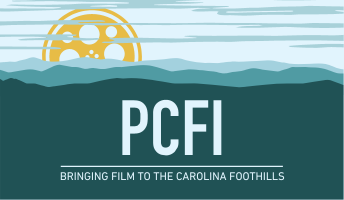 285 N. Trade Street, Tryon, NC 28782Tryon International Film Festival 2024 CALL-TO-ARTISTS10th ANNIVERSARY POSTER CONTEST Celebrate a Decade of Cinema with Your Art!OVERVIEWThe Polk County Film Initiative/Tryon International Film Festival (TRIFF) is thrilled to announce the TRIFF24 10th-anniversary poster contest, inviting Western NC & Upstate SC artists to shape the visual identity of this milestone event. All artworks submitted will be featured during the TRIFF24 Poster Art Contest Reception & be available for sale with funding supporting Artist Award & event tickets. Artworks submitted are donated to Polk County Film Initiative with all Artists receiving a hi-resolution image of the artwork provided by Carri Bass Photography. The winning artist will also receive a $500 cash award and tickets for TRIFF24.ELIGIBILITYIndividual artists or artist teams of all experience levels residing in Western North Carolina or Upstate South Carolina are eligible to apply.SUBMISSION DETAILSDeadline: May 4, 2024 at 3 PM.Delivery with submission form to: Carri Bass Photography Studio, 158 N. Trade Street, Tryon, NC on May 3 & May 4 between 10 AM – 3 PM (free parking on street or in neighboring parking lot).No submission fee required. Hang ready, finished edges (does not need to be framed)One original artwork per artist or team (16” x 24” only).Submission form available at https://www.tryoninternationalfilmfestival.org/callforart. AWARD & BENEFITSThe winning Artist will receive:$500 cash awardCredit to the Artist on all TRIFF24 materials where image is featured.Hi-resolution image of their artwork via Carri Bass Photography Exhibition via email Invitation to Art Poster Fundraiser Exhibit at Tryon Arts & Crafts School on June 20Exhibit open during Tryon 4th Friday Art Stroll in June & July 2024 @ Carri Bass Photography StudioTwo free passes for the following TRIFF24 events in Tryon, NCTRIFF24 festival events, October 10 – 13, 2024Red Carpet Gala Reception with feature film on October 11, 2024 (5 – 9 PM)USE OF ARTWORKThe winning artwork with artist credit will be featured:Featured during the TRIFF24 Poster Contest ExhibitionOn printed materials in WNC and Upstate SCIn advertising and TRIFF team TV appearancesOn festival materials, banners, and program coverAcross social media and web-based platformsWithin the independent film industrySELECTION & NOTIFICATIONTRIFF24 artwork will be chosen by the PCFI Board of Directors. All artists will be notified by May 15, 2024 via email from directorpcfi@gmail.com. Questions? Contact Debra Torrence at directorpcfi@gmail.com.